BÀI THỂ DỤC PHÁT TRIỂN CHUNG VỚI CỜ LỚP 7ĐỘNG TÁC 1: VƯƠN THỞ                                                                                      ĐỘNG TÁC 2:                                                                                               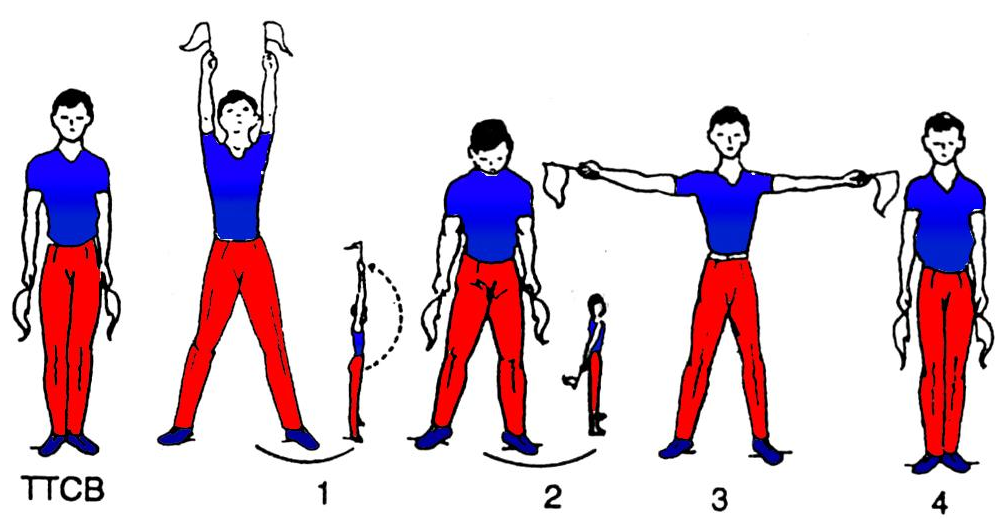 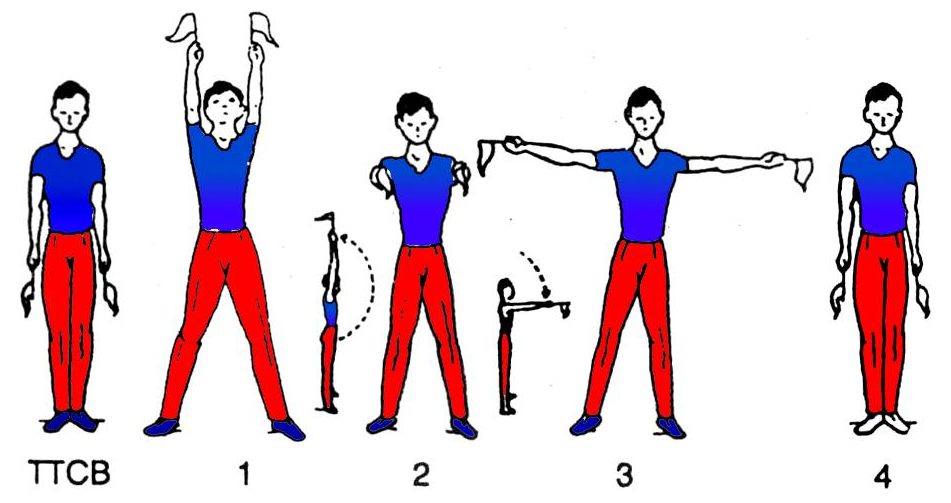 ĐỘNG TÁC 3: CHÂN                                                                                                ĐỘNG TÁC 4: LƯỜN                                                       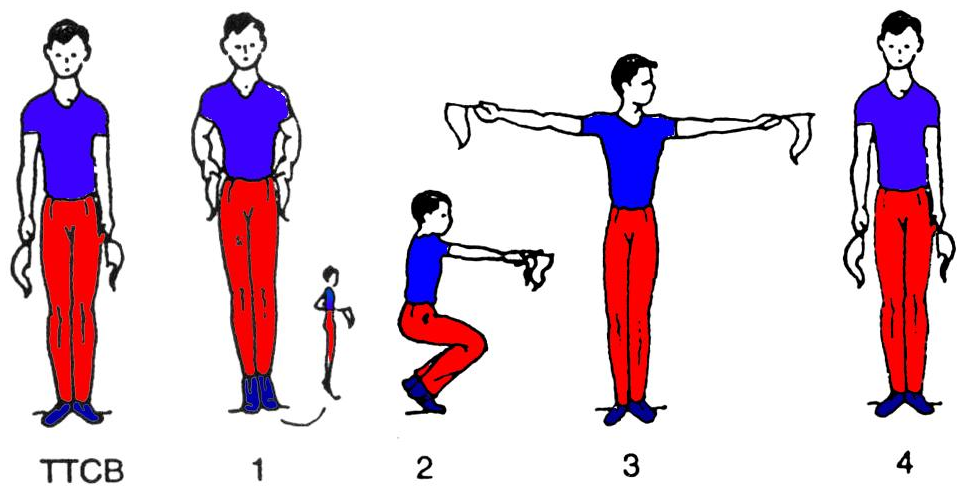 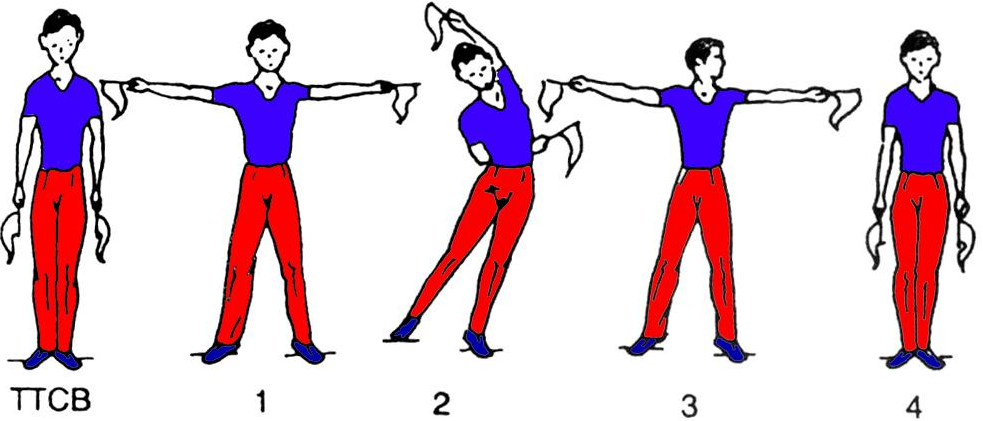                                                                          ĐỘNG TÁC 5: BỤNG                                                                                                           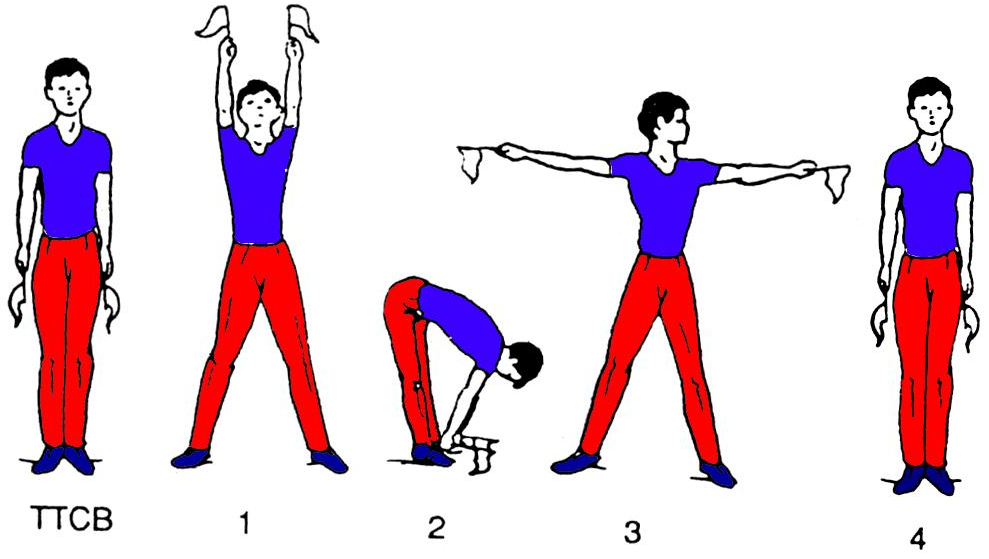 BÀI THỂ DỤC PHÁT TRIỂN CHUNG VỚI CỜ LỚP 7ĐỘNG TÁC 6: PHỐI HỢP                                                                                        ĐỘNG TÁC 7: THĂNG BẰNG 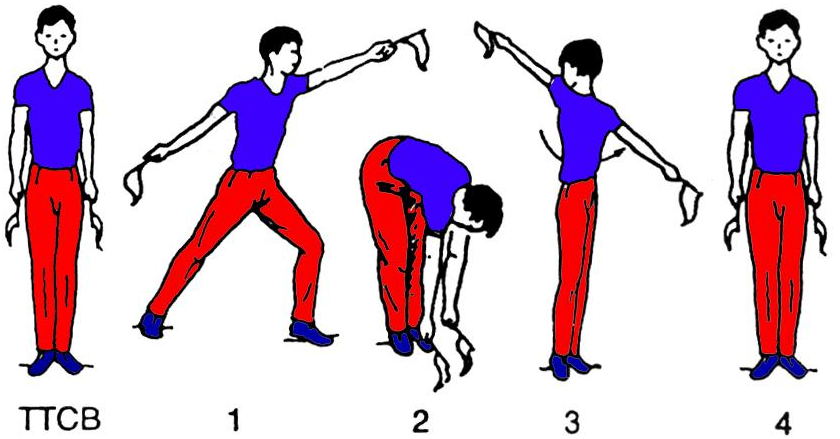 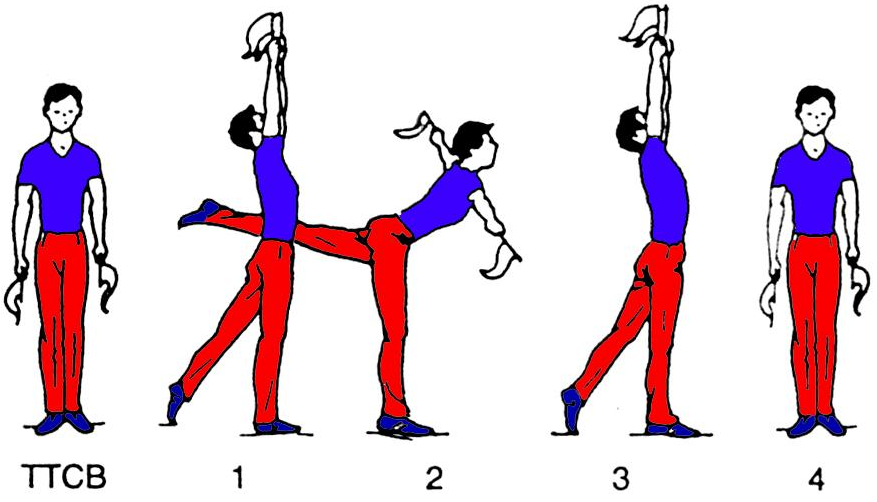 ĐỘNG TÁC 8: NHẢY                                                                                                ĐỘNG TÁC 9: ĐIỀU HÒA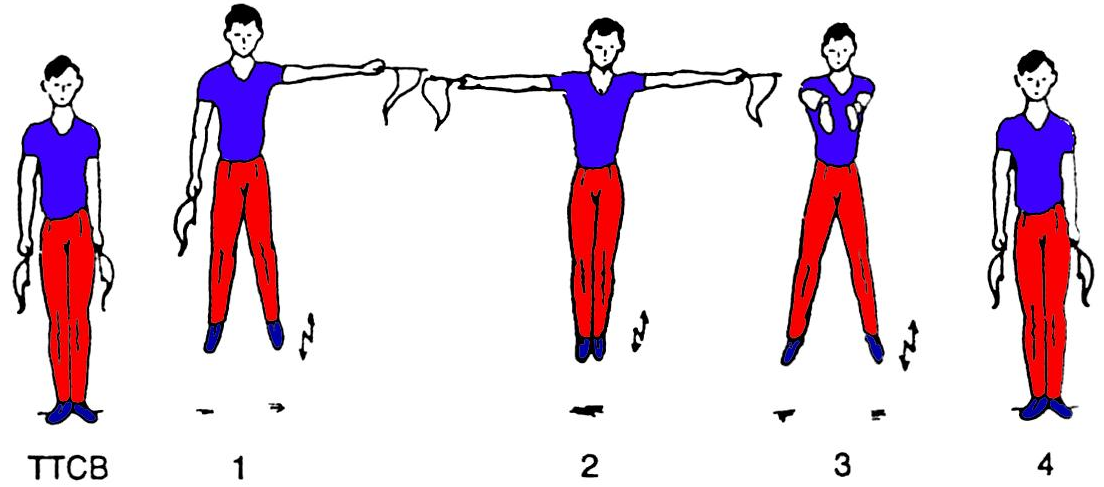 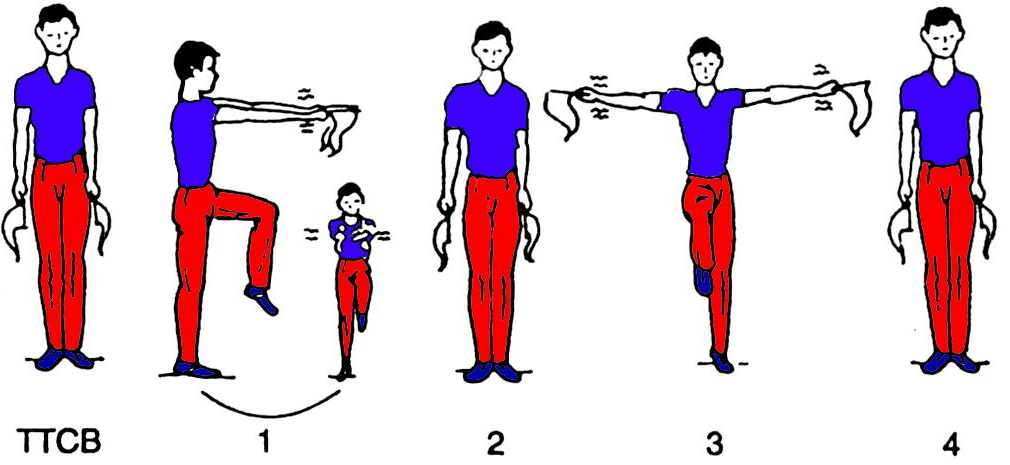 